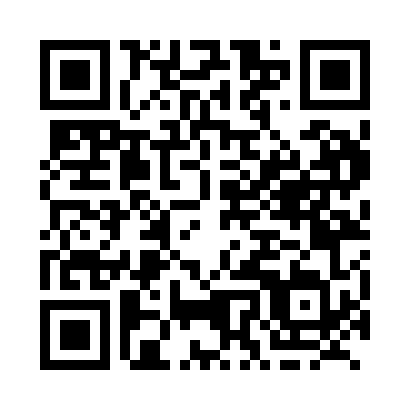 Prayer times for Bearspaw, Alberta, CanadaMon 1 Jul 2024 - Wed 31 Jul 2024High Latitude Method: Angle Based RulePrayer Calculation Method: Islamic Society of North AmericaAsar Calculation Method: HanafiPrayer times provided by https://www.salahtimes.comDateDayFajrSunriseDhuhrAsrMaghribIsha1Mon3:345:271:417:169:5511:482Tue3:355:281:417:169:5511:483Wed3:355:281:427:169:5511:484Thu3:355:291:427:169:5411:485Fri3:365:301:427:169:5411:486Sat3:365:311:427:169:5311:477Sun3:375:321:427:159:5211:478Mon3:385:331:427:159:5211:479Tue3:385:341:437:159:5111:4710Wed3:395:351:437:149:5011:4611Thu3:395:361:437:149:4911:4612Fri3:405:371:437:149:4911:4613Sat3:405:381:437:139:4811:4514Sun3:415:391:437:139:4711:4515Mon3:425:401:437:129:4611:4416Tue3:425:421:437:129:4511:4417Wed3:435:431:437:119:4411:4318Thu3:445:441:447:119:4211:4319Fri3:445:451:447:109:4111:4220Sat3:455:471:447:099:4011:4221Sun3:465:481:447:099:3911:4122Mon3:465:491:447:089:3811:4023Tue3:475:511:447:079:3611:4024Wed3:485:521:447:069:3511:3925Thu3:485:531:447:069:3311:3826Fri3:495:551:447:059:3211:3827Sat3:505:561:447:049:3111:3728Sun3:515:581:447:039:2911:3629Mon3:515:591:447:029:2811:3530Tue3:536:011:447:019:2611:3331Wed3:566:021:447:009:2411:30